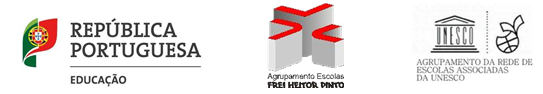 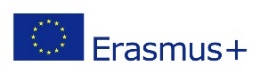 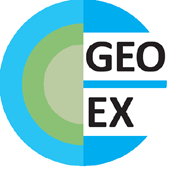   project no. 2018-1-CZ01-KA229-048000_2            Geo-Explorers- Relief Morphological Diversity in PortugalPROGRAMME - PORTUGAL5- 10 May 2019     SUNDAY, 5th May – Travelling day17:00 – Departure to Tróia. The bus will pick up the groups arriving on Sunday at the airport and take us all to Tróia     MONDAY, 6th May – Tróia09h00 – General meeting at a conference room in the Hotel to present the research work about Portugal and watch the presentations on Portugal prepared by the different groups09h30 – Presentation of the workshop “Relief Morphological Diversity in Portugal”; distribution of the students by teams according to the topics Geography, Geology, Flora and Fauna; handing out work materials10h00 – Exploration of the dunes in the Natural Reserve in Tróia (Reserva Natural de Tróia):              -Geographical location             -Observation of animal species and plants             -Formation and constitution of the dunes and geological features of the                surrounding space13h00 – Lunch 15h00 – Students get to know the peninsula while the teachers evaluate the tourist guides on Greece and determine the winner according to the defined objectives. (Announcement of the winner of the project: Crete - Tourist guide)     TUESDAY, 7th May – Tróia10h00 – Boat trip in the river Sado estuary to observe the dolphins as well as the coast morphology13h00 – Lunch 15h00 – Interactive games on the beach19h00 – Dinner in the hotel restaurant      WEDNESDAY, 8th May – Setúbal → Serra da Arrábida 09h00 – Catching the ferryboat from Tróia to Setúbal10h30 – Bus ride in the Arrábida Mountain. Observing the contrast Beach / Mountain.12h00 – Visiting Setúbal (fishing and port town)13h00 – Lunch14h30 – Departure to S. Pedro do Estoril by bus16h30 – Accommodation in the hostel “O Século”19h00 – Dinner at the hostel.     THRUSDAY, 9th May – Sintra-Cascais Natural Park 09h00 – Beginning of the exploration of Sintra-Cascais Natural Park.09h30 – Walking along the shore:   -Observation of geological formations   -Animal and plant species   -Getting to know places of tourist interest   -Lighthouses and forts on the coast from Cascais to Guincho13h00 – Light Lunch in Duna da Cresmina of Sintra-Cascais Natural Park.15h00 – Walking in the beach – observing the bivalves in the rocks in Guincho beach.19h00 – Dinner at the hostel. Correction of the worksheets solved during the week. Delivery of the certificates.     FRIDAY, 10th May – Serra de Sintra→ Lisboa  09h30 – Bus ride to Sintra.10h30 – Walking in the mountain and visit the city (world heritage site)13h00 – Lunch16h00 – Departure to Lisbon (airpor		      School principal:					    Project Coordinator:				     Mr. Rogério Monteiro 				     Mrs. Teresa Guerra